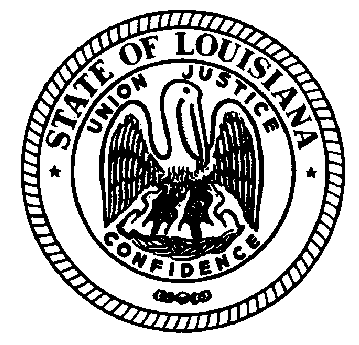 LOUISIANA COMMISSION ON PERINATAL CARE AND PREVENTION OF INFANT MORTALITY1888-204-5984 Access Code 1982918Special MeetingMarch 15, 2018Attendees: 	Dr. Stacy Drury, Dr. Rodney Wise, Dr. Steven Spedale, Dr. Debra Hollingsworth, Dr. Marshall St..Amant, Dr. Amarjit Nijjar, Emily Stevens, Amy Zapata, Rep. Stephanie Hilferty, Gaye Dean (phone)Guests: 	Dr. Pooja Mehta, Kelly Bankston, Robin Gruenfeld, Rebecca Roques, Cheri Johnson, Lyn KieltykaMeeting Notes:Purpose of MeetingA quorum is needed to vote and move forward on Commission business.  LaPQCMotion was made to designate the Louisiana Perinatal Quality Collaborative (LaPQC) as an activity of the Louisiana Commission on Perinatal Care and the Prevention of Infant Mortality (Perinatal Commission) and authorize the LDH Office of Public Health - Bureau of Family Health to act as an “agent” of the Commission in the execution of the Commission’s function “to conduct maternal and infant mortality studies.Motioned by Dr. Spedale and Seconded by Dr. Drury8 Yeas	0 Nays		1 Member Abstained from votingPAMRMotion was made to designate the Pregnancy Associated Mortality Review (PAMR) as an activity of the Louisiana Commission on Perinatal Care and the Prevention of Infant Mortality (Perinatal Commission) and authorize the LDH Office of Public Health - Bureau of Family Health to act as an “agent” of the Commission in the execution of the Commission’s function “to conduct maternal and infant mortality studies.Motioned by Dr. Spedale and Seconded by Dr. Wise8 Yeas	0 Nays		1 Member Abstained from votingFIMRMotion was made to designate the Fetal Infant Mortality Review (FIMR) as an activity of the Louisiana Commission on Perinatal Care and the Prevention of Infant Mortality (Perinatal Commission) and authorize the LDH Office of Public Health - Bureau of Family Health to act as an “agent” of the Commission in the execution of the Commission’s function “to conduct maternal and infant mortality studiesMotioned by Dr. Wise and Seconded by Dr. Drury8 Yeas	0 Nays		1 Member Abstained from votingAmend RS 40:2018Members discussed potentially submitting an amendment for R.S. 40:2018 to include quorum and proxy definitions and instructions. The deadline to submit an amendment in the Louisiana Legislature for the 2018 Regular Session is April 2nd.  The Louisiana Legislature will have to approve the actual amendment to this statute in order for it to become law.  It was agreed on by the Commission Members that no motion was necessary at this time, but to further explore the open meeting rules and along with legal advice look into the possibility of submitting a bill.Meeting NotesMotion was made to adopt and accept all meeting notes from February 2017 to February 2018. (Feb 16, 2017; March 9, 2017; May 11, 2017; June 21, 2017; July 13, 2017; August 16, 2017; Sep 12, 2017; Nov 9, 2017; Dec 20, 2017; Jan 11, 2018; Feb 21, 2018)Motioned by Dr. Drury and Seconded by Dr. Hollingsworth9 Yeas	0 Nays	Meeting Adjourned	